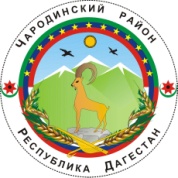 АДМИНИСТРАЦИЯ МУНИЦИПАЛЬНОГО ОБРАЗОВАНИЯ «ЧАРОДИНСКИЙ РАЙОН» П О С Т А Н О В Л Е Н И Еот 28 февраля 2018 г. № 30с. ЦурибО введении ограничительных мероприятий (карантина)Руководствуясь Федеральным законом от 30.03.1999 № 52-ФЗ «О санитарно-эпидемиологическом благополучии населения», в связи с неблагополучной эпидемической ситуацией по заболеваемости учащихся МКОУ «Цурибская средняя общеобразовательная школа» и воспитанников филиала «Цурибский детский садик «Радуга» МКОУ «Цурибская средняя общеобразовательная школа» эпидемическим паротитом и в целях предупреждения угрозы ее дальнейшего распространения, а также на основании письма ГБУЗ «Чародинская центральная районная больница» от 27.02.2018г. № 2, рекомендации санитарно-эпидемиологической комиссии муниципального образования «Чародинский район», Администрация муниципального образования «Чародинский район» п о с т а н о в л я е т:1. Ввести ограничительные мероприятия (карантин) в МКОУ «Цурибская средняя общеобразовательная школа», «Цурибский детский садик «Радуга» МКОУ «Цурибская средняя общеобразовательная школа» с приостановлением посещения указанных учреждений учащимися, воспитанниками с 1 по 11 марта 2018г.2. Учебно-воспитательный процесс в МКОУ «Цурибская средняя общеобразовательная школа» и в филиале «Детский садик «Радуга» МКОУ «Цурибская средняя общеобразовательная школа» возобновить с 12 марта 2018г. 3. Директору МКОУ «Цурибская средняя общеобразовательная школа» Ярбиловой А.Г. обеспечить:- реализацию в МКОУ «Цурибская средняя общеобразовательная школа» учебной программы в полном объеме;- доведение содержания настоящего постановления до учащихся МКОУ «Цурибская средняя общеобразовательная школа», воспитанников филиала «Цурибский детский садик «Радуга» и их родителей. 4. Настоящее постановление вступает в силу со дня его подписания и подлежит размещению на официальном сайте Администрации муниципального образования «Чародинский район» в информационно-коммуникационной сети Интернет.5. Контроль за исполнением настоящего постановления возложить на заместителя главы Администрации муниципального образования «Чародинский район» Магомедова Р.И.       Глава Администрации муниципального образования       «Чародинский район»                                                        М.А. Магомедов